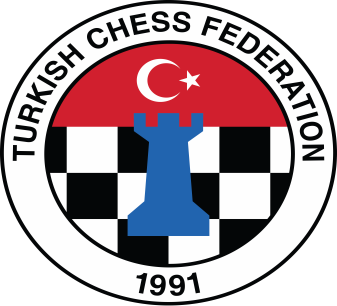 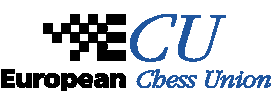 ЧЕМПИОНАТ ЕВРОПЫ СРЕДИ ЖЕНЩИН Анталья – Турция, 10-23 апреля 2019 годаПОЛОЖЕНИЕОрганизаторыТурецкая шахматная федерация под эгидой Европейского шахматного союза.Место проведения и срокиЧемпионат пройдет в Анталье, Турция, с 10 апреля (день прибытия) до 23 апреля (день отъезда) 2019 года. Турнирный зал и место проживания участниц будут находиться в пятизвездочном отеле Aska Lara Resort & Spa Hotel www.askalararesortspa.com, который находится в Ларе/Анталья.Расписание:УчастиеВ 20-м чемпионате Европы среди женщин могут принять участие все игроки, представляющие шахматные федерации, входящие в состав Европейского шахматного союза, вне зависимости от их титула или рейтинга. Нет ограничения по количеству участников от федерации. Однако заявки  могут подавать только национальные федерации. Игроки с ID ФИДЕ, зарегистрированными в Болгарской шахматной федерации, могут отправлять заявки на участие только самостоятельно и играть под флагом ЕШС.  В момент регистрации каждая шахматистка подтверждает свое участие в 20-м чемпионате Европы среди женщин 2019 года, который является частью цикла женского чемпионата мира. Участницы также подтверждают то, что они ознакомились с применимыми на турнире Турнирными правилами ЕШС, Кодексом этики ФИДЕ и Античитерскими руководствами ЕШС и ФИДЕ, а также принимают условия своего участия, которые описаны в Положении о данном чемпионате. РегламентЧемпионат будет проводиться по швейцарской системе в соответствии с Турнирными правилами ЕШС и Правилами шахмат ФИДЕ. Контроль времени: 90 минут на первые 40 ходов плюс 30 минут до конца партии с добавлением 30 секунд на каждый ход, начиная с первого. Максимальное время опоздания на каждый тур – 15 минут. Распределение мест и тай-брейкиПорядок распределения мест между игроками, набравшими одинаковое количество мест, определяется путем применения дополнительных показателей, согласно Положению ФИДЕ о чемпионатах мира, которое применяется для всех отборочных соревнований, а затем – согласно Положению ЕШС.Отбор и призы 20-й чемпионат Европы среди женщин является отборочным соревнованием на следующий женский Кубок мира ФИДЕ. Согласно настоящему Положению ФИДЕ и решению Правления ЕШС, на Кубок мира отбираются 14 лучших участниц. Только ФИДЕ несет ответственность за выходящие места и за любые изменения в системе отбора. Денежные призы будут распределены следующим образом:Специальные призы:Специальные призы (АШП)В соответствии с соглашением между АШП и Оргкомитетом, на турнире будет установлено 4 дополнительных приза (1000 евро каждый приз, 4000 евро в общей сложности) для четырех Премиум-членов АШП, занявших наиболее высокие места, которые не выиграли более крупный приз в чемпионате.Правила распределения призов: - Согласно Пункту D.4.5 Турнирных правил и положений ЕШС, денежные призы делятся поровну между игроками, набравшими одинаковое количество очков в общем призовом зачете. - Согласно Пункту B. 14.1.1 Турнирных правил ЕШС, если одна из призеров не присутствует на церемонии закрытия, ее денежный приз будет сокращен на 20% минимальной суммой в 100 евро. - Участница может получить только один приз – наивысший.- Специальные призы не делятся, а вручаются согласно дополнительным показателям.Арбитры и Апелляционный комитетИмена главного арбитра и членов Апелляционного комитета будут объявлены позднее.АпелляцииПротесты против решений главного арбитра должны подаваться в письменной форме председателю Апелляционного комитета в течение одного часа после завершения игры. Протест должен сопровождаться суммой в размере 200 евро в качестве залога от подписавшегося лица. Если протест удовлетворяется, данная сумма немедленно возвращается. В противном случае данный залог изымается в пользу Европейского шахматного союза. Апелляция подается игроком. Решения Апелляционного комитета являются финальными. РегистрацияРегистрационный взнос в размере 100 евро должен быть выплачен всеми игроками до 10 марта 2019 года (крайний срок регистрации). Данный взнос включает в себя официальную аккредитацию, бесплатный трансфер от аэропорта Антальи (25 минут), кофе, чай и закуски во время тура.После 10 марта 2019 года за позднюю регистрацию будет взиматься дополнительный взнос в размере 100 евро до 20 марта 2019 года. После 20 марта 2019 регистрации не принимаются.  Взнос ЕШСВ соответствии с Положением ЕШС, гроссмейстеры, международные мастера, мастера ФИДЕ, женские гроссмейстеры, женские международные мастера и женские мастера ФИДЕ должны выплатить сумму в размере 65 евро с человека в качестве вступительного взноса, а остальные игроки платят 130 евро. ЕШС направляет инвойсы только национальным федерациям для участников.В соответствии с Положением ЕШС, вступительный взнос переводится федерациями на банковский счет ЕШС до или на старте соревнования. Если вступительный взнос не выплачивается до конца второго тура, игрок не включается в жеребьевку в последующих турах. Взносы ЕШС должны переводиться на счет Европейского шахматного союза:Bank: Credit Suisse, Postfach 357, CH – 6301 ZugAccount number: 1835105-42Holder: European Chess UnionNational Bank Code: 4835 BIC: CRESCHZZXXXIBAN Code: CH3604835183510542000 Проживание и питаниеВсе игроки, гости и дополнительные участники приглашаются остановиться в официальном пятизвездочном отеле Aska Lara Resort & Spa Hotel в Анталье, Турция www.askalararesortspa.comЗа информацией по бронированию, пожалуйста, обращайтесь по электронной почте: umit.kucuk@tsf.org.trСтоимость проживания включает в себя программу Ultra All Inclusive (трехразовое питание плюс бесплатные напитки 24 часа в день, дополнительное питание и закуски), плюс бесплатный доступ в Wet’n Wild Park (парк на побережье, где также предоставляются напитки и еда), бесплатный Wi-Fi, а также доступ в тренажерный зал и СПА-центр. Стоимость размещения с человека в день:Номера бронируются по принципу очередности (First Come First Served).Бронирование и 50% от оплаты проживания в отеле (проживание и питание) должны быть сделаны до 10 марта 2019 года (крайний срок регистрации). Данная сумма не возвращается.  Полная оплата проживания в отеле (проживание и питание) должна быть совершена до 1 апреля 2019 года.  После подтверждения оплаты Оргкомитет отправит в соответствующую шахматную федерацию подтверждение бронирования в отеле. Также все подтвержденные регистрации будут размещены на официальном сайте, где федерации ежедневно смогут проверять статус своих участников.  Банковский счет для отплаты проживания и регистрацииОплата проживания должна производиться посредством перевода на следующий банковский счет:Bank: Turkiye Is BankasiBranch Name: Ankara BankSwift Code (BIC): ISBKTRISXXXAccount holder name: Turkiye Satranc Federasyonu Account number (IBAN): TR500006400000242003881023ДополнительноНа всех чемпионатах Европы действуют Правила дресс-кода ЕШС, подробно описанные в Положении ЕШС, Античитерские руководства ФИДЕ и ЕШС, Кодекс этики ФИДЕ и Кодекс честной игры ЕШС.http://www.europechess.org/regulations/tournament-regulations/Фотографирование со вспышкой возможно только в первые десять минут после начала каждого тура. В игровой зоне могут находиться только игроки и арбитры, кроме случаев, когда иное разрешено главным арбитром.Призерам могут быть предложены интервью и фото-сессия минимум на 15 минут после последнего тура и после церемонии закрытия. Медицинская помощьСогласно Турнирным положениям ЕШС и ФИДЕ, медицинская помощь будет доступна в течение турнира.  Местная информацияСтандартное электрическое напряжение в Турции составляет 220 вольт.Местная валюта – турецкая лира. Дорога и визыВсе участники, которым нужна виза, должны отправить копию паспорта (страницы с фотографией и основными данными) и подтверждение от их шахматной федерации до 10 марта 2019 года. Скан фотографий каждого игрока и сопровождающего лица должен быть отправлен по электронной почте организаторам. Директор турнира предоставит официальное пригласительное письмо только после совершения всех платежей (регистрационный взнос и оплата проживания каждого члена делегации).Контактная информацияIO Ümit KÜÇÜKAHMETOĞLUДиректор по размещениюE–Mail: umit.kucuk@tsf.org.trN.Erman ÜSKÜDARLIДиректор по организационным вопросамE–Mail: erman.uskudarli@tsf.org.trIO Özgür SOLAKOĞLUГенеральный директорE–Mail: ozgur.solakoglu@tsf.org.trСреда10 апреляДень прибытияЧетверг11 апреля10:00Техническое совещание14:15Церемония открытия15:001 турПятница12 апреля15:002 турСуббота13 апреля15:003 турВоскресенье14 апреля15:004 турПонедельник15 апреля15:005 турВторник16 апреля15:006 турСреда17 апреляВыходной деньЧетверг18 апреля15:007 турПятница19 апреля15:008 турСуббота20 апреля15:009 турВоскресенье21 апреля15:0010 турПонедельник22 апреля11:0011 тур20:00Церемония закрытияВторник23 апреляДень отъездаМестоПриз (в евро)110.00028.00036.00044.50054.00063.50073.00082.50092.000102.000111.900121.800131.700141.600151.500161.400171.300181.200191.100201.000Общая сумма60.000 евроЛучшие девушки до 14 лет, год рождения 2005 или позднее Лучшие девушки до 14 лет, год рождения 2005 или позднее МестоПризы в евро 1100026003400Лучшие турецкие игрокиЛучшие турецкие игрокиМестоПризы в евро1100026003400Лучшие турецкие игроки до 14 лет, год рождения 2005 или позднееЛучшие турецкие игроки до 14 лет, год рождения 2005 или позднееМестоПризы в евро 1100026003400Одноместный номер90 евроДвухместный номер (за одного человека)70 евро